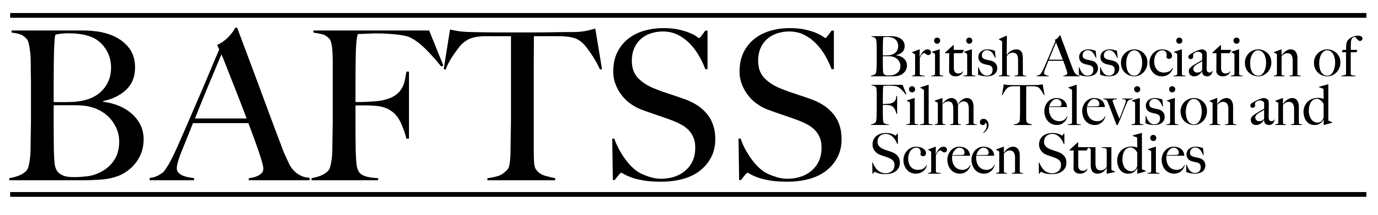 BAFTSS Executive Committee MeetingAGENDA13:00 - 16:00 Friday 16th February 2024Present: Liz Watkins, Ocean Xu, Bella Honess Roe, Kate Taylor-Jones, Johnny Walker, Stephanie Van De Peer, Louis Bayman, Eve Benhamou, Shreepali Patel, Chirstina Wilkins, Jolene Mairs-Dyer Part of the meeting:EC Members: Gábor Gergely,Open Screens: Andrew Moor (Editor in Chief of Open Screens)BAFTSS 2024 conference organising committee: Frances Smith, Dolores Tierney, Lawrence WebbApologies: Matthew Bruce, Agata Lulkowska.1.  Update from the BAFTSS 2024 Conference organising committee (Lawrence Webb, Frances Smith, Dolores Tierney) 1a. BAFTSS 2024 conference website https://sites.google.com/view/baftss2024/home  and schedule discussed, with conference programme to follow.1b. ECR/PGR sessions, AGM and publications awards are to be hybrid and open access (no fee to attendees). 1c. 7 publishers attending/advertising1d. LW (SIG Co-ordinator) to ask SIG panels to confirm whether they have chairs confirmed for their sessions. (LW)1e. EC to respond with chairing availability by opting in and expressing interest within one week of the schedule being sent (Executive Committee)2. Open Screens Journal (Andy Moor, Editor in Chief)2a. Call for new editorial board members has been sent out to the BAFTSS list and more widely.2b. Andy Moor and Johnny Walker announced that they are leaving the Editorial Board of Open Screens.2c. The EC and Open Screens continue to discuss ways 2d. reminder that since any request for BAFTSS Funds to support the work of Open Screens need to be supported by a fully costed Budget submitted to the BAFTSS EC.2e. BAFTSS encourage two members of the Editorial Board to attend the BAFTSS 2024 conference to host a Publishers Table with reasonable travel, accommodation and registration fee covered. Editors asked to check costs with EC in advance. (see emails) (LW, AM)3. Minutes and Action Points from BAFTSS EC meeting 24th November 2023 Minutes read out and agreed.4. Chair’s Report (Liz Watkins)4a. Statement in opposition to cuts at Kent circulated by BAFTSS.4b. Liz Watkins (Chair of BAFTSS) and Billy Errington (PGR Rep 2020-2023) continue to work with the British Academy Advisory Group on a State of the Discipline Report on Media, Screen, Journalism and Communication Studies. LW co-authored the Foreword to the report with the Chair of MeCCSA, then reviewed by the Advisory Group for publication in Spring/Summer 2024.4c. Reminder that BAFTSS 2025 conference hosts: contact details resent to BAFTSS EC. Conference Hosts 2025 4.d BAFTSS EC reminded that soon after the BAFTSS 2024 conference they will need to circulate a call to identify the hosts of the BAFTSS 2026 Conference.4.e BAFTSS Early Career Researcher/ Mid-Career Researcher/ Visiting/ Affiliated and Independent Researcher Conference Bursaries schemeWe received 2 applications in November 2023 (agreed by BAFTSS EC by email):Dr Karolina Jurdeczka (Lina Jurdeczka), King’s College London  ‘Reworking the Family Home Movie: Archival Encounters in Stories We Tell’  Réemplois contemporains du film amateur, Nice, 23-26 October 2023.  Dr Anna Viola Sborgi, King’s College London. ‘Nontheatrical Media and the Home: Building a Feminist Archive of Housing Resistance’ Society for Cinema and Media Studies Annual Conference, Boston, US, 14-17 March 2024 4f. two new forms for the BAFTSS PGR Quarterly Travel Bursary Scheme and the BAFTSS Quarterly ECR Early Career Researcher/ Mid-Career Researcher/ Visiting/ Affiliated and Independent Researcher Conference Bursaries scheme were circulated and agreed. Call for applicants to be circulated after the meeting (LW) (25 March 2024: applications received from 5 PGR s and 2 ECR/ Mid-Career/Affiliated and Independent Researchers. BAFTSS EC agreed to support all 7 applicants).4g. AGM and awards 5-15-6.45 Thursday 4 April 2024. BAFTSS 2024 Election discussed: draft of  call for nominees  will be circulated after the meeting. LW will circulate and oversee the election and ballot of BAFTSS members. (LW)BAFTSS 2024 election will include a BALLOT requesting a second co-opted ECR/Fixed term contract/ Affiliated/ Independent Researchers Representative (LW) 4h. Annual reports will be need on the following agenda points no later than Monday 25th March 2024AGM Agenda.1 Ratification of AGM 2023 Draft Minutes 2. Chair’s Report (Liz Watkins)3. Treasurer (Bella Honess Roe)4. Membership Secretary (Johnny Walker)5. SIG Research Network Co-ordinator (Liz Watkins)6. Open Screens (Andy Moor)7. PGR Network Report. (Matthew Bruce and Ocean Xu)8. ECR/FTC/Mid-Career/ Independent/Affiliated Researchers and Lecturers (Eve Benhamou)9. ECR Mentoring Scheme (Christina Wilkins and Gabor Gergely)10 Job Search Community (Kate E Taylor and Agata Lulkowska)11. Social Media (Christina Wilkins and Liz Watkins)12. Any Other Business. We invite questions and comments to be sent to Dr Liz Watkins as Chair of BAFTSS by Monday 25th March 2024.13. BAFTSS 13th Annual Conference hosts for 2025 to be announced  (LW)EC agrees request for a 2nd person dedicated to ECR and precarious contracted scholars to join EB.5. Treasurer’s Report (Bella Honess Roe) 5.a BAFTSS Events Grants Scheme. Next deadline is: 31st March 2024 (BHR)5.b. Review of BAFTSS Funding and projected costs. Review proposals passed unanimously by EC. Forms to be updated accordingly and added to the website (LW and JW)5c. Proposal to reimburse reasonable travel and accommodation costs for EC members passed unanimously by EC. Any conference travel and accommodation costs likely to exceed £300 per person to be discussed with BHR and LW in advance. Costs are covered on the basis that the EC members are actively involved in committee work at the conference (organising workshops, the AGM, PGR Poster Showcase, Awards, chairing sessions). Attending online or for part of the conference is of course ok. (all EC and 2 editors of Open Screens) see emails.6. Membership Report and Website update (Johnny Walker)6a. update on membership figures714 members400 waged295 PhD/precarious/unwaged/retired19 UG/MA students6b. Discussion about the possibility of institutional membership – further conversation at future EC meetings, noting that changes have to be put to ballot of full membership (all EC) 7&8. Publications Awards (Louis Bayman, Johnny Walker) & BAFTSS Practice Research Awards (Shreepali Patel, Agata Lulkowska, Jolene Mairs Dyer, Kate E Taylor)Deadline for shortlists 23 February 2024.Publications and Practice awards organisers to meet to discuss a solution for  new design, framing and distributing certificates.Outstanding Achievement Award trophy to be ordered (JW, DT)AGM and Publications/ Practice Research Awards to be hybrid for all BAFTSS Members. Shortlisted authors to be invited to attend online to ‘receive their award’  if they are not attending the conference. 9. BAFTSS PGR Research Network (Ocean Xu, Matthew Bruce)Welcome to new BAFTSS PGR Representatives Ocean and Matthew.9a. PGR Research Poster Showcase. Deadline: 13th Feb 2024. 23 Posters received. Online meeting to review and shortlist the posters (LW, MB, OX)9b. PGR workshop for the BAFTSS 2024 conference update  (MB, OX)Proposal for conference workshop titled The Essay Film/Video Essay and Its Impact on Teaching & Learning discussed. Meeting with OX, MB and LW to follow up after the EC meeting. 9c BAFTSS 2024 Conference Bursaries for 2024. The application form has been updated, agreed by the EC ready for circulation  (MB, OX, LW)JW gives specific figure for PGR members: 1959d. Request for approval to set up ID social media platform account although reservations expressed about safety risk this may pose. To be discussed further at the next EC meeting.9e. LW to contact previous PGR reps Billy Errington and Emma Morton for full access details for the Twitter and email inbox. (LW) 10. BAFTSS SIGS Research Network Report (Liz Watkins) 10a. BAFTSS SIG Funding Applications Noise and Form Symposium , 3rd May 2024. University of Bristol, Film and Television Department. BAFTSS SIG Convenors: Dominic Lash and Laurence Kent. Amount requested: £500 (circulated to BAFTSS EC and agreed by email)10b. BAFTSS SIG Funding ReportsBAFTSS Animation SIG Report. ‘Doing things with anime materials: Approaching Japanese animation ‘away from the screen’, Durham University, 21 November 2023.https://www.baftss.org/uploads/1/3/9/8/139813734/dl_baftss_animation_sig_report.pdf 10.c BAFTSS SIG Newsletter issue 9 November 2023 https://www.baftss.org/uploads/1/3/9/8/139813734/baftss_sigs_newsletter_issue_9.pdf 10d. LW has written a draft of the Role Description for ‘BAFTSS SIGS Research Network Coordinator’ and checked the contact list for the 24 SIG convenors. The Role description is new, criteria for SIGS is based on that set up by the BAFTSS EC in 2017-18. LW  has held this role for 5 years. (LW)10e. 16 SIGS submitted panel proposals for the BAFTSS 2024 conference. 15 were accepted as they were on the conference theme of Labour and Screen Media. This is a shift in criteria to be noted for subsequent conferences.10f. the next BAFTSS SIGS Newsletter issue 10 will be circulated in March/April 2024. (LW)11.New Connections & FTC/ Affiliated/ Independent Researchers Representative Report. (Eve Benhamou)11a. Update on the workshop at the BAFTSS 2024 conference (EB)Roundtable on ‘Publishing your First Monograph’Request to the conference organisers for it to be a plenary and roundtable event and for it to be a joint Job Search Support event. note:  the workshop can only scheduled opposite the PGR workshop within a busy conference programme.11.b Update on New Connections Scheme (EB)8 applications, 7 of which were eligible and all 7 granted funding.EC in agreement to allow MUP to sponsor the New Connections Scheme with 7 free MUP books for each speaker.12. BAFTSS ECR Mentoring Scheme (Gabor Gergely and Christina Wilkins)12a. Review of  the Mentoring Scheme 2022-2023 (GG, CW). 12b Update on the Mentoring Scheme 2023-2024 (GG, CW).7 unmatched mentors and 3 new mentors. Positive feedback from mentees.13. Job Search Community (Agata Lulkowska, Kate Taylor Jones)13a. Update on Job Search Community Workshop for the BAFTSS 2024 Conference (AL, KTJ)Proposal for a workshop or meeting online or at the conference to invite suggestions to broaden remit of the Job Search Community to address difficult job situation currently in HE.  (AL, KTJ)14. Social Media Report (Christine Wilkins and Liz Watkins)Social Media Report:
Twitter/X: Followed by 4,557 members and associations/ institutions
Continued to follow global and GB film associations and BAFTSS members as they follow the BAFTSS Social Media sites in keeping with the Association’s aims.
Facebook: 1.6k followers15. Request from SP for an Agenda Point for further discussion regarding which issues BAFTSS EC writes letters of protest against/ support for (BAFTSS EC)Mission statement and inclusivity statements continue to be integral to all future conversations toward greater diversity and international connections in the association’s subject areas. (all BAFTSS EC)Inclusivity is integral to all the association does. In keeping with this, BAFTSS responds equitably to enquiries and requests from support from BAFTSS members in the Association’s subject areas in the UK and internationally. (all BAFTSS EC)16. Time and Date of next meeting: March 2024 tbc Doodle PollBAFTSS EC Meeting 14:00-15:30 Monday 25th March 2024 